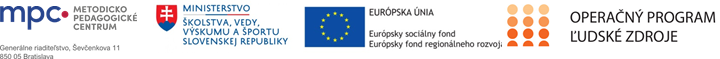 Štvrťročná správa o činnosti Operačný programOP Ľudské zdroje Prioritná os1 Vzdelávanie PrijímateľMetodicko-pedagogické centrumNázov projektuPomáhajúce profesie v edukácii detí a žiakovKód ITMS ŽoP  312011Y720Meno a priezvisko zamestnancaMeno a priezvisko OZ (doplniť) (škola)Názov a číslo rozpočtovej položky rozpočtu projektu4.6.2. Inkluzívny tím/Školský psychológ  v ZŠ, SŠ (vybrať)Obdobie vykonávanej činnosti01.07.2020 resp. dátum nástupu podľa  zmluvy – 30.09.2020Správa o činnosti:  (V správe je potrebné popisne (súvislým textom) uvádzať konkrétne činnosti a aktivity realizované v danom štvrťroku vyplývajúce z Vašej pracovnej náplne a Plánu práce školy, pri dodržaní ochrany osobných údajov (GDPR).  Nasledujúce formulácie sú len orientačné. Školský psychológ v ZŠ,SŠ počas obdobia od 01.07.2020 - 30.09.2020 realizoval tieto činnosti:Sumarizácia agendy súvisiacej s realizáciou intervencií školského psychológa voči žiakom v školskom roku 2019/2020. Sumarizácia  IVP pre žiakov so ŠVVP; kontrola a sumarizácia reedukačných záznamov žiakov so ŠVVP v školskom roku 2019/2020.V súčinnosti s PA príprava databázy žiakov so ŠVVP  pre šk. rok 2020/2021. Príprava databázy rodičov (zákonných zástupcov) žiakov so ŠVVP  novoprijatých žiakov. Príprava dokumentácie pre zabezpečenie informovaného súhlasu zákonných zástupcov. Oboznámenie sa s dokumentáciou žiakov so ŠVVP novoprijatých žiakov.  Príprava dokumentácie  IVP pre žiakov so ŠVVP v  šk. roku 2020/2021. Realizácia odbornej činnosti v rámci orientačnej psychologickej diagnostiky;Individuálne (skupinové) hromadné psychologické poradenstvo  pre žiakov s osobitným zreteľom na proces výchovy a vzdelávania v ZŠ,SŠ;Individuálne (skupinové) psychologické služby, poradenstvo v procese výchovy a vzdelávania zákonným zástupcom a inkluzívnemu tímu v ZŠ, SŠ;Individuálna, skupinová, priama a neformálna konzultačná činnosť pre žiakov a rodičov;Plánovanie, realizácia intervencií a zhodnotenie efektívnosti použitých intervenčných postupov pre žiakov;Realizácia preventívnych aktivít drogovej závislosti a iných sociálno–patologických javov v rámci plánu činnosti ZŠ a príslušného centra pedagogicko-psychologického poradenstva a prevencie;Odborno-metodická pomoc pri aktualizácii a inovácii IVVP pre žiakov so ŠVVP na základe psychologickej diagnostiky (pre pedagogických zamestnancov a inkluzívny tím školy);Návšteva v rodine žiaka; (Ponechá len OZ, ktorý v ZŠ, SŠ realizoval túto aktivitu)Činnosti vyplývajúce zo zaradenia do adaptačného vzdelávania. Správa o činnosti:  (V správe je potrebné popisne (súvislým textom) uvádzať konkrétne činnosti a aktivity realizované v danom štvrťroku vyplývajúce z Vašej pracovnej náplne a Plánu práce školy, pri dodržaní ochrany osobných údajov (GDPR).  Nasledujúce formulácie sú len orientačné. Školský psychológ v ZŠ,SŠ počas obdobia od 01.07.2020 - 30.09.2020 realizoval tieto činnosti:Sumarizácia agendy súvisiacej s realizáciou intervencií školského psychológa voči žiakom v školskom roku 2019/2020. Sumarizácia  IVP pre žiakov so ŠVVP; kontrola a sumarizácia reedukačných záznamov žiakov so ŠVVP v školskom roku 2019/2020.V súčinnosti s PA príprava databázy žiakov so ŠVVP  pre šk. rok 2020/2021. Príprava databázy rodičov (zákonných zástupcov) žiakov so ŠVVP  novoprijatých žiakov. Príprava dokumentácie pre zabezpečenie informovaného súhlasu zákonných zástupcov. Oboznámenie sa s dokumentáciou žiakov so ŠVVP novoprijatých žiakov.  Príprava dokumentácie  IVP pre žiakov so ŠVVP v  šk. roku 2020/2021. Realizácia odbornej činnosti v rámci orientačnej psychologickej diagnostiky;Individuálne (skupinové) hromadné psychologické poradenstvo  pre žiakov s osobitným zreteľom na proces výchovy a vzdelávania v ZŠ,SŠ;Individuálne (skupinové) psychologické služby, poradenstvo v procese výchovy a vzdelávania zákonným zástupcom a inkluzívnemu tímu v ZŠ, SŠ;Individuálna, skupinová, priama a neformálna konzultačná činnosť pre žiakov a rodičov;Plánovanie, realizácia intervencií a zhodnotenie efektívnosti použitých intervenčných postupov pre žiakov;Realizácia preventívnych aktivít drogovej závislosti a iných sociálno–patologických javov v rámci plánu činnosti ZŠ a príslušného centra pedagogicko-psychologického poradenstva a prevencie;Odborno-metodická pomoc pri aktualizácii a inovácii IVVP pre žiakov so ŠVVP na základe psychologickej diagnostiky (pre pedagogických zamestnancov a inkluzívny tím školy);Návšteva v rodine žiaka; (Ponechá len OZ, ktorý v ZŠ, SŠ realizoval túto aktivitu)Činnosti vyplývajúce zo zaradenia do adaptačného vzdelávania. Zoznam výstupov činnosti (prílohy): *Príloha : Fotodokumentácia zo skupinových aktivít resp. individuálnych aktivít;Príloha : Správa, prezenčná listina z návštevy v rodine (ak relevantné)*Nehodiacu sa prílohu vymazaťZoznam výstupov činnosti (prílohy): *Príloha : Fotodokumentácia zo skupinových aktivít resp. individuálnych aktivít;Príloha : Správa, prezenčná listina z návštevy v rodine (ak relevantné)*Nehodiacu sa prílohu vymazaťVypracoval (meno, priezvisko, dátum)Meno a priezvisko (doplniť), 01.10.2020PodpisSchválil (meno, priezvisko, dátum)Meno a priezvisko (doplniť), 01.10.2020Podpis